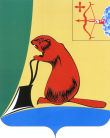 АДМИНИСТРАЦИЯ ТУЖИНСКОГО МУНИЦИПАЛЬНОГО РАЙОНАКИРОВСКОЙ ОБЛАСТИПОСТАНОВЛЕНИЕ        21.01.2019                                                                                                    № 28пгт Тужа									Приложение                                                                                                                                                                         УТВЕРЖДЕНЫ                                                                                                                                             постановлением администрации                                                                                                                                                    Тужинского муниципального района                                                                                                                                                                      от 21.01.2019  № 28												            Изменения в план реализации муниципальных программТужинского муниципального района на 2018 год_______________О внесении изменений в постановление администрации Тужинского муниципального района от 28.12.2017 №537О внесении изменений в постановление администрации Тужинского муниципального района от 28.12.2017 №537О внесении изменений в постановление администрации Тужинского муниципального района от 28.12.2017 №537В соответствии с пунктом 5.5 Порядка разработки, реализации и оценки эффективности реализации муниципальных программ Тужинского муниципального района, утвержденного постановлением администрации Тужинского муниципального района от 19.02.2015 №89 «О разработке, реализации и оценке эффективности реализации муниципальных программ Тужинского муниципального района» администрация Тужинского муниципального района ПОСТАНОВЛЯЕТ:1. Внести изменения в постановление администрации Тужинского муниципального района от 28.12.2017 № 537 (ред. от 29.12.2018) «Об утверждении плана реализации муниципальных программ Тужинского муниципального района на 2018 год», утвердив изменения согласно приложению.2. Настоящее постановление вступает в силу с момента его официального опубликования в Бюллетене муниципальных нормативных правовых актов органов местного самоуправления Тужинского муниципального района Кировской области.В соответствии с пунктом 5.5 Порядка разработки, реализации и оценки эффективности реализации муниципальных программ Тужинского муниципального района, утвержденного постановлением администрации Тужинского муниципального района от 19.02.2015 №89 «О разработке, реализации и оценке эффективности реализации муниципальных программ Тужинского муниципального района» администрация Тужинского муниципального района ПОСТАНОВЛЯЕТ:1. Внести изменения в постановление администрации Тужинского муниципального района от 28.12.2017 № 537 (ред. от 29.12.2018) «Об утверждении плана реализации муниципальных программ Тужинского муниципального района на 2018 год», утвердив изменения согласно приложению.2. Настоящее постановление вступает в силу с момента его официального опубликования в Бюллетене муниципальных нормативных правовых актов органов местного самоуправления Тужинского муниципального района Кировской области.В соответствии с пунктом 5.5 Порядка разработки, реализации и оценки эффективности реализации муниципальных программ Тужинского муниципального района, утвержденного постановлением администрации Тужинского муниципального района от 19.02.2015 №89 «О разработке, реализации и оценке эффективности реализации муниципальных программ Тужинского муниципального района» администрация Тужинского муниципального района ПОСТАНОВЛЯЕТ:1. Внести изменения в постановление администрации Тужинского муниципального района от 28.12.2017 № 537 (ред. от 29.12.2018) «Об утверждении плана реализации муниципальных программ Тужинского муниципального района на 2018 год», утвердив изменения согласно приложению.2. Настоящее постановление вступает в силу с момента его официального опубликования в Бюллетене муниципальных нормативных правовых актов органов местного самоуправления Тужинского муниципального района Кировской области.В соответствии с пунктом 5.5 Порядка разработки, реализации и оценки эффективности реализации муниципальных программ Тужинского муниципального района, утвержденного постановлением администрации Тужинского муниципального района от 19.02.2015 №89 «О разработке, реализации и оценке эффективности реализации муниципальных программ Тужинского муниципального района» администрация Тужинского муниципального района ПОСТАНОВЛЯЕТ:1. Внести изменения в постановление администрации Тужинского муниципального района от 28.12.2017 № 537 (ред. от 29.12.2018) «Об утверждении плана реализации муниципальных программ Тужинского муниципального района на 2018 год», утвердив изменения согласно приложению.2. Настоящее постановление вступает в силу с момента его официального опубликования в Бюллетене муниципальных нормативных правовых актов органов местного самоуправления Тужинского муниципального района Кировской области.Глава Тужинскогомуниципального района	   Е.В. ВидякинаГлава Тужинскогомуниципального района	   Е.В. ВидякинаГлава Тужинскогомуниципального района	   Е.В. ВидякинаГлава Тужинскогомуниципального района	   Е.В. ВидякинаN п/п N п/п    Наименование   
муниципальной  
    программы,    
  подпрограммы,   
    отдельного    
   мероприятия,   
   мероприятия,   
входящего в состав
    отдельного    
   мероприятия       Наименование   
муниципальной  
    программы,    
  подпрограммы,   
    отдельного    
   мероприятия,   
   мероприятия,   
входящего в состав
    отдельного    
   мероприятия       Наименование   
муниципальной  
    программы,    
  подпрограммы,   
    отдельного    
   мероприятия,   
   мероприятия,   
входящего в состав
    отдельного    
   мероприятия    Ответст-
венный  
исполни-
тель    
(Ф.И.О.,
долж-   
ность)      Срок         Срок     Источники фи-
нансирования Финансиро-
вание   на
очередной 
финансовый
год,  тыс.
рублей    Финансиро-
вание   на
очередной 
финансовый
год,  тыс.
рублей    Ожидаемый  результат реализации мероприятия муниципальной     
программы  (краткое  описание)  
Ожидаемый  результат реализации мероприятия муниципальной     
программы  (краткое  описание)  
Ожидаемый  результат реализации мероприятия муниципальной     
программы  (краткое  описание)  
N п/п N п/п    Наименование   
муниципальной  
    программы,    
  подпрограммы,   
    отдельного    
   мероприятия,   
   мероприятия,   
входящего в состав
    отдельного    
   мероприятия       Наименование   
муниципальной  
    программы,    
  подпрограммы,   
    отдельного    
   мероприятия,   
   мероприятия,   
входящего в состав
    отдельного    
   мероприятия       Наименование   
муниципальной  
    программы,    
  подпрограммы,   
    отдельного    
   мероприятия,   
   мероприятия,   
входящего в состав
    отдельного    
   мероприятия    Ответст-
венный  
исполни-
тель    
(Ф.И.О.,
долж-   
ность)  начало
реали-
зации окон- 
чание 
реали-
зации Источники фи-
нансирования Финансиро-
вание   на
очередной 
финансовый
год,  тыс.
рублей    Финансиро-
вание   на
очередной 
финансовый
год,  тыс.
рублей    Ожидаемый  результат реализации мероприятия муниципальной     
программы  (краткое  описание)  
Ожидаемый  результат реализации мероприятия муниципальной     
программы  (краткое  описание)  
Ожидаемый  результат реализации мероприятия муниципальной     
программы  (краткое  описание)  
«Развитие образования» на 2014-2019 годы«Развитие образования» на 2014-2019 годы«Развитие образования» на 2014-2019 годы«Развитие образования» на 2014-2019 годы«Развитие образования» на 2014-2019 годы«Развитие образования» на 2014-2019 годы«Развитие образования» на 2014-2019 годы«Развитие образования» на 2014-2019 годы«Развитие образования» на 2014-2019 годы«Развитие образования» на 2014-2019 годы«Развитие образования» на 2014-2019 годы«Развитие образования» на 2014-2019 годы«Развитие образования» на 2014-2019 годы«Развитие образования» на 2014-2019 годы «Развитие образования» на 2014 - 2019 годыНачальник управления образованияАндреева З.А.01.01.201831.122018всего        -899,4-899,4 «Развитие образования» на 2014 - 2019 годыНачальник управления образованияАндреева З.А.01.01.201831.122018В т.ч за счет-федерального бюджета «Развитие образования» на 2014 - 2019 годыНачальник управления образованияАндреева З.А.01.01.201831.122018- областного бюджета+255,8+255,8 «Развитие образования» на 2014 - 2019 годыНачальник управления образованияАндреева З.А.01.01.201831.122018-местного бюджета-1155,2-1155,21111Мероприятие «Предоставление детям дошкольного возраста равных возможностей для получения качественного дошкольного образования»    всего-6,7-6,71111Мероприятие «Предоставление детям дошкольного возраста равных возможностей для получения качественного дошкольного образования»    В т.ч за счет-федерального бюджета1111Мероприятие «Предоставление детям дошкольного возраста равных возможностей для получения качественного дошкольного образования»    областного бюджета+433,0+433,01111Мероприятие «Предоставление детям дошкольного возраста равных возможностей для получения качественного дошкольного образования»    - местного бюджета-439,7-439,72222Мероприятие«Обеспечение учащихся школ качественным и доступным общим образованием»всего-417,0-417,02222Мероприятие«Обеспечение учащихся школ качественным и доступным общим образованием»В т.ч за счет2222Мероприятие«Обеспечение учащихся школ качественным и доступным общим образованием»-областного бюджета+15,0+15,02222Мероприятие«Обеспечение учащихся школ качественным и доступным общим образованием»- местного бюджета-432,0-432,03333Мероприятие«Удовлетворение потребностей детей в доступном и качественном дополнительном образовании»всего        +162,6+162,63333Мероприятие«Удовлетворение потребностей детей в доступном и качественном дополнительном образовании»В т.ч за счет-федерального бюджета3333Мероприятие«Удовлетворение потребностей детей в доступном и качественном дополнительном образовании»- областного бюджета+342,0+342,03333Мероприятие«Удовлетворение потребностей детей в доступном и качественном дополнительном образовании»-местного бюджета-179,4-179,44444Мероприятие«Обеспечение педагогических и руководящих работников образовательных учреждений района методической помощью, поддержка и развитие одаренных детей и обеспечение ведения бюджетного учета и отчетности управления образования и подведомственных ему учреждений»всего        -29,5-29,5...4444Мероприятие«Обеспечение педагогических и руководящих работников образовательных учреждений района методической помощью, поддержка и развитие одаренных детей и обеспечение ведения бюджетного учета и отчетности управления образования и подведомственных ему учреждений»В т.ч за счет-федерального бюджета...4444Мероприятие«Обеспечение педагогических и руководящих работников образовательных учреждений района методической помощью, поддержка и развитие одаренных детей и обеспечение ведения бюджетного учета и отчетности управления образования и подведомственных ему учреждений»- областного бюджета+74,6+74,6...4444Мероприятие«Обеспечение педагогических и руководящих работников образовательных учреждений района методической помощью, поддержка и развитие одаренных детей и обеспечение ведения бюджетного учета и отчетности управления образования и подведомственных ему учреждений»-местного бюджета-104,1-104,1...5555Мероприятие«Социальная поддержка граждан»всего:-436,8-436,85555Мероприятие«Социальная поддержка граждан»в т.ч за счет-федерального бюджета5555Мероприятие«Социальная поддержка граждан»- областного бюджета-436,8-436,85555Мероприятие«Социальная поддержка граждан»-местного бюджета6666Мероприятие «Обеспечение государственных гарантий содержания и социальных прав детей-сирот, лиц из числа детей-сирот и детей, оставшихся без попечения родителей»всего:-172,0-172,06666Мероприятие «Обеспечение государственных гарантий содержания и социальных прав детей-сирот, лиц из числа детей-сирот и детей, оставшихся без попечения родителей»в т.ч за счет-федерального бюджета6666Мероприятие «Обеспечение государственных гарантий содержания и социальных прав детей-сирот, лиц из числа детей-сирот и детей, оставшихся без попечения родителей»- областного бюджета-172,0-172,06666Мероприятие «Обеспечение государственных гарантий содержания и социальных прав детей-сирот, лиц из числа детей-сирот и детей, оставшихся без попечения родителей»-местного бюджета«Развитие культуры» на 2014-2019 годы«Развитие культуры» на 2014-2019 годы«Развитие культуры» на 2014-2019 годы«Развитие культуры» на 2014-2019 годы«Развитие культуры» на 2014-2019 годы«Развитие культуры» на 2014-2019 годы«Развитие культуры» на 2014-2019 годы«Развитие культуры» на 2014-2019 годы«Развитие культуры» на 2014-2019 годы«Развитие культуры» на 2014-2019 годы«Развитие культуры» на 2014-2019 годы«Развитие культуры» на 2014-2019 годы«Развитие культуры» на 2014-2019 годы«Развитие культуры» на 2014-2019 годы 
«Развитие культуры» на 2014-2019 годы         
«Развитие культуры» на 2014-2019 годы        Лысанова С.Н.Зав.отделом культуры 01.01.201831.122018всего        всего        -109,5-109,5Повышение качества услуг, предоставляемых населению учреждениями культурыПовышение качества услуг, предоставляемых населению учреждениями культуры 
«Развитие культуры» на 2014-2019 годы         
«Развитие культуры» на 2014-2019 годы        Лысанова С.Н.Зав.отделом культуры 01.01.201831.122018В т.ч за счет-федерального бюджетаВ т.ч за счет-федерального бюджетаПовышение качества услуг, предоставляемых населению учреждениями культурыПовышение качества услуг, предоставляемых населению учреждениями культуры 
«Развитие культуры» на 2014-2019 годы         
«Развитие культуры» на 2014-2019 годы        Лысанова С.Н.Зав.отделом культуры 01.01.201831.122018- областного бюджета- областного бюджета+919,9+919,9Повышение качества услуг, предоставляемых населению учреждениями культурыПовышение качества услуг, предоставляемых населению учреждениями культуры 
«Развитие культуры» на 2014-2019 годы         
«Развитие культуры» на 2014-2019 годы        Лысанова С.Н.Зав.отделом культуры 01.01.201831.122018-местного бюджета-местного бюджета-1029,4-1029,4Повышение качества услуг, предоставляемых населению учреждениями культурыПовышение качества услуг, предоставляемых населению учреждениями культуры111Мероприятие Развитие библиотечного дела Тужинского района и организация библиотечного обслуживания населения района  Мероприятие Развитие библиотечного дела Тужинского района и организация библиотечного обслуживания населения района  Директор ЦБС (по согласованию)01.01.201831.12.2018всего        всего        +14,5+14,5Выплата заработной платы работникам, увеличение количества читателей, книговыдача.Выплата заработной платы работникам, увеличение количества читателей, книговыдача.111Мероприятие Развитие библиотечного дела Тужинского района и организация библиотечного обслуживания населения района  Мероприятие Развитие библиотечного дела Тужинского района и организация библиотечного обслуживания населения района  Директор ЦБС (по согласованию)01.01.201831.12.2018В т.ч за счет-федерального бюджетаВ т.ч за счет-федерального бюджетаВыплата заработной платы работникам, увеличение количества читателей, книговыдача.Выплата заработной платы работникам, увеличение количества читателей, книговыдача.111Мероприятие Развитие библиотечного дела Тужинского района и организация библиотечного обслуживания населения района  Мероприятие Развитие библиотечного дела Тужинского района и организация библиотечного обслуживания населения района  Директор ЦБС (по согласованию)01.01.201831.12.2018- областного бюджета- областного бюджета+194,2+194,2Выплата заработной платы работникам, увеличение количества читателей, книговыдача.Выплата заработной платы работникам, увеличение количества читателей, книговыдача.111Мероприятие Развитие библиотечного дела Тужинского района и организация библиотечного обслуживания населения района  Мероприятие Развитие библиотечного дела Тужинского района и организация библиотечного обслуживания населения района  Директор ЦБС (по согласованию)01.01.201831.12.2018-местного бюджета-местного бюджета-179,7-179,7Выплата заработной платы работникам, увеличение количества читателей, книговыдача.Выплата заработной платы работникам, увеличение количества читателей, книговыдача.222МероприятиеСтроительство многофункционального центра культуры (детская музыкальная школа со зрительным залом до 100 мест, районная центральная библиотека)МероприятиеСтроительство многофункционального центра культуры (детская музыкальная школа со зрительным залом до 100 мест, районная центральная библиотека)Директор ЦБС (по согласованию)01.01.201831.12.2018всего        всего        -53,5-53,5Строительство многофункционального центра культурыСтроительство многофункционального центра культуры222МероприятиеСтроительство многофункционального центра культуры (детская музыкальная школа со зрительным залом до 100 мест, районная центральная библиотека)МероприятиеСтроительство многофункционального центра культуры (детская музыкальная школа со зрительным залом до 100 мест, районная центральная библиотека)Директор ЦБС (по согласованию)01.01.201831.12.2018В т.ч за счет-федерального бюджетаВ т.ч за счет-федерального бюджетаСтроительство многофункционального центра культурыСтроительство многофункционального центра культуры222МероприятиеСтроительство многофункционального центра культуры (детская музыкальная школа со зрительным залом до 100 мест, районная центральная библиотека)МероприятиеСтроительство многофункционального центра культуры (детская музыкальная школа со зрительным залом до 100 мест, районная центральная библиотека)Директор ЦБС (по согласованию)01.01.201831.12.2018- областного бюджета- областного бюджетаСтроительство многофункционального центра культурыСтроительство многофункционального центра культуры222МероприятиеСтроительство многофункционального центра культуры (детская музыкальная школа со зрительным залом до 100 мест, районная центральная библиотека)МероприятиеСтроительство многофункционального центра культуры (детская музыкальная школа со зрительным залом до 100 мест, районная центральная библиотека)Директор ЦБС (по согласованию)01.01.201831.12.2018-местного бюджета-местного бюджета-53,5-53,5Строительство многофункционального центра культурыСтроительство многофункционального центра культуры333Мероприятие Организация и поддержка народного творчества  Мероприятие Организация и поддержка народного творчества  Директор РКДЦ (по согласованию)01.01.201831.12.2018всеговсего+28,2+28,2Выплата заработной платы работникам, увеличение количества мероприятий, и обслуживания населения.Выплата заработной платы работникам, увеличение количества мероприятий, и обслуживания населения.333Мероприятие Организация и поддержка народного творчества  Мероприятие Организация и поддержка народного творчества  Директор РКДЦ (по согласованию)01.01.201831.12.2018В т.ч за счет-федерального бюджетаВ т.ч за счет-федерального бюджетаВыплата заработной платы работникам, увеличение количества мероприятий, и обслуживания населения.Выплата заработной платы работникам, увеличение количества мероприятий, и обслуживания населения.333Мероприятие Организация и поддержка народного творчества  Мероприятие Организация и поддержка народного творчества  Директор РКДЦ (по согласованию)01.01.201831.12.2018-областного бюджета-областного бюджета+330,0+330,0Выплата заработной платы работникам, увеличение количества мероприятий, и обслуживания населения.Выплата заработной платы работникам, увеличение количества мероприятий, и обслуживания населения.333Мероприятие Организация и поддержка народного творчества  Мероприятие Организация и поддержка народного творчества  Директор РКДЦ (по согласованию)01.01.201831.12.2018- местного бюджета- местного бюджета-301,8-301,8Выплата заработной платы работникам, увеличение количества мероприятий, и обслуживания населения.Выплата заработной платы работникам, увеличение количества мероприятий, и обслуживания населения.444МероприятиеУкрепление материально-технической базы учреждений; текущий ремонт учреждений культурыМероприятиеУкрепление материально-технической базы учреждений; текущий ремонт учреждений культурыДиректор РКДЦ01.01.201831.12.2018всеговсегоТекущий ремонт Ныровского и Грековского СДКТекущий ремонт Ныровского и Грековского СДК444МероприятиеУкрепление материально-технической базы учреждений; текущий ремонт учреждений культурыМероприятиеУкрепление материально-технической базы учреждений; текущий ремонт учреждений культурыДиректор РКДЦ01.01.201831.12.2018В т.ч за счет-федерального бюджетаВ т.ч за счет-федерального бюджетаТекущий ремонт Ныровского и Грековского СДКТекущий ремонт Ныровского и Грековского СДК444МероприятиеУкрепление материально-технической базы учреждений; текущий ремонт учреждений культурыМероприятиеУкрепление материально-технической базы учреждений; текущий ремонт учреждений культурыДиректор РКДЦ01.01.201831.12.2018-областного бюджета-областного бюджетаТекущий ремонт Ныровского и Грековского СДКТекущий ремонт Ныровского и Грековского СДК444МероприятиеУкрепление материально-технической базы учреждений; текущий ремонт учреждений культурыМероприятиеУкрепление материально-технической базы учреждений; текущий ремонт учреждений культурыДиректор РКДЦ01.01.201831.12.2018- местного бюджета- местного бюджетаТекущий ремонт Ныровского и Грековского СДКТекущий ремонт Ныровского и Грековского СДК555Мероприятие Организация и поддержка деятельности музея и обеспечение сохранности музейного фонда, установка АПС, видеонаблюдения, молниезащиты  Мероприятие Организация и поддержка деятельности музея и обеспечение сохранности музейного фонда, установка АПС, видеонаблюдения, молниезащиты  Директор краеведческого музея01.01.201831.12.2018всеговсего-13,2-13,2Выплата заработной платы работникам. Увеличение количества музейных экспонатов, выставочная деятельностьВыплата заработной платы работникам. Увеличение количества музейных экспонатов, выставочная деятельность555Мероприятие Организация и поддержка деятельности музея и обеспечение сохранности музейного фонда, установка АПС, видеонаблюдения, молниезащиты  Мероприятие Организация и поддержка деятельности музея и обеспечение сохранности музейного фонда, установка АПС, видеонаблюдения, молниезащиты  Директор краеведческого музея01.01.201831.12.2018В т.ч за счет-федерального бюджетаВ т.ч за счет-федерального бюджетаВыплата заработной платы работникам. Увеличение количества музейных экспонатов, выставочная деятельностьВыплата заработной платы работникам. Увеличение количества музейных экспонатов, выставочная деятельность555Мероприятие Организация и поддержка деятельности музея и обеспечение сохранности музейного фонда, установка АПС, видеонаблюдения, молниезащиты  Мероприятие Организация и поддержка деятельности музея и обеспечение сохранности музейного фонда, установка АПС, видеонаблюдения, молниезащиты  Директор краеведческого музея01.01.201831.12.2018-областного бюджета-областного бюджета+88,5+88,5Выплата заработной платы работникам. Увеличение количества музейных экспонатов, выставочная деятельностьВыплата заработной платы работникам. Увеличение количества музейных экспонатов, выставочная деятельность555Мероприятие Организация и поддержка деятельности музея и обеспечение сохранности музейного фонда, установка АПС, видеонаблюдения, молниезащиты  Мероприятие Организация и поддержка деятельности музея и обеспечение сохранности музейного фонда, установка АПС, видеонаблюдения, молниезащиты  Директор краеведческого музея01.01.201831.12.2018- местного бюджета- местного бюджета-101,7-101,7Выплата заработной платы работникам. Увеличение количества музейных экспонатов, выставочная деятельностьВыплата заработной платы работникам. Увеличение количества музейных экспонатов, выставочная деятельность666Мероприятие «Путешествие во времени», реконструкция нежилого здания для размещения центра туризма и краеведения  Мероприятие «Путешествие во времени», реконструкция нежилого здания для размещения центра туризма и краеведения  Директор краеведческого музея01.01.201831.12.2018всеговсегоРеконструкция нежилого зданияРеконструкция нежилого здания666Мероприятие «Путешествие во времени», реконструкция нежилого здания для размещения центра туризма и краеведения  Мероприятие «Путешествие во времени», реконструкция нежилого здания для размещения центра туризма и краеведения  Директор краеведческого музея01.01.201831.12.2018В т.ч за счет-федерального бюджетаВ т.ч за счет-федерального бюджетаРеконструкция нежилого зданияРеконструкция нежилого здания666Мероприятие «Путешествие во времени», реконструкция нежилого здания для размещения центра туризма и краеведения  Мероприятие «Путешествие во времени», реконструкция нежилого здания для размещения центра туризма и краеведения  Директор краеведческого музея01.01.201831.12.2018-областного бюджета-областного бюджетаРеконструкция нежилого зданияРеконструкция нежилого здания666Мероприятие «Путешествие во времени», реконструкция нежилого здания для размещения центра туризма и краеведения  Мероприятие «Путешествие во времени», реконструкция нежилого здания для размещения центра туризма и краеведения  Директор краеведческого музея01.01.201831.12.2018- местного бюджета- местного бюджетаРеконструкция нежилого зданияРеконструкция нежилого здания777МероприятиеОрганизация предоставления дополнительного образования в сфере культуры, приобретение музыкальных инструментовМероприятиеОрганизация предоставления дополнительного образования в сфере культуры, приобретение музыкальных инструментовДиректор ДМШ01.01.201831.12.2018всеговсего+49,3+49,3Выплата заработной платы работникам. Увеличение количества учащихся.Выплата заработной платы работникам. Увеличение количества учащихся.777МероприятиеОрганизация предоставления дополнительного образования в сфере культуры, приобретение музыкальных инструментовМероприятиеОрганизация предоставления дополнительного образования в сфере культуры, приобретение музыкальных инструментовДиректор ДМШ01.01.201831.12.2018В т.ч за счет-федерального бюджетаВ т.ч за счет-федерального бюджетаВыплата заработной платы работникам. Увеличение количества учащихся.Выплата заработной платы работникам. Увеличение количества учащихся.777МероприятиеОрганизация предоставления дополнительного образования в сфере культуры, приобретение музыкальных инструментовМероприятиеОрганизация предоставления дополнительного образования в сфере культуры, приобретение музыкальных инструментовДиректор ДМШ01.01.201831.12.2018-областного бюджета-областного бюджета+282,4+282,4Выплата заработной платы работникам. Увеличение количества учащихся.Выплата заработной платы работникам. Увеличение количества учащихся.777МероприятиеОрганизация предоставления дополнительного образования в сфере культуры, приобретение музыкальных инструментовМероприятиеОрганизация предоставления дополнительного образования в сфере культуры, приобретение музыкальных инструментовДиректор ДМШ01.01.201831.12.2018- местного бюджета- местного бюджета-233,1-233,1Выплата заработной платы работникам. Увеличение количества учащихся.Выплата заработной платы работникам. Увеличение количества учащихся.777Мероприятие Осуществление финансового обеспечения деятельности учреждений культуры  Мероприятие Осуществление финансового обеспечения деятельности учреждений культуры  Зав. отделом культуры01.01.201831.12.2018всеговсего-20,4-20,4Выплата заработной платы работникам. Качественная организация бухгалтерского учета.Выплата заработной платы работникам. Качественная организация бухгалтерского учета.777Мероприятие Осуществление финансового обеспечения деятельности учреждений культуры  Мероприятие Осуществление финансового обеспечения деятельности учреждений культуры  Зав. отделом культуры01.01.201831.12.2018В т.ч за счет-федерального бюджетаВ т.ч за счет-федерального бюджетаВыплата заработной платы работникам. Качественная организация бухгалтерского учета.Выплата заработной платы работникам. Качественная организация бухгалтерского учета.777Мероприятие Осуществление финансового обеспечения деятельности учреждений культуры  Мероприятие Осуществление финансового обеспечения деятельности учреждений культуры  Зав. отделом культуры01.01.201831.12.2018-областного бюджета-областного бюджета+38,2+38,2Выплата заработной платы работникам. Качественная организация бухгалтерского учета.Выплата заработной платы работникам. Качественная организация бухгалтерского учета.777Мероприятие Осуществление финансового обеспечения деятельности учреждений культуры  Мероприятие Осуществление финансового обеспечения деятельности учреждений культуры  Зав. отделом культуры01.01.201831.12.2018- местного бюджета- местного бюджета-58,6-58,6Выплата заработной платы работникам. Качественная организация бухгалтерского учета.Выплата заработной платы работникам. Качественная организация бухгалтерского учета.888Мероприятие Осуществление обеспечения деятельности муниципальных учреждений Мероприятие Осуществление обеспечения деятельности муниципальных учреждений Зав. отделом культуры01.01.201831.12.2018всеговсего-84,4-84,4Выплата заработной платы работникам. Выплата заработной платы работникам. 888Мероприятие Осуществление обеспечения деятельности муниципальных учреждений Мероприятие Осуществление обеспечения деятельности муниципальных учреждений Зав. отделом культуры01.01.201831.12.2018В т.ч за счет-федерального бюджетаВ т.ч за счет-федерального бюджетаВыплата заработной платы работникам. Выплата заработной платы работникам. 888Мероприятие Осуществление обеспечения деятельности муниципальных учреждений Мероприятие Осуществление обеспечения деятельности муниципальных учреждений Зав. отделом культуры01.01.201831.12.2018-областного бюджета-областного бюджета+16,6+16,6Выплата заработной платы работникам. Выплата заработной платы работникам. 888Мероприятие Осуществление обеспечения деятельности муниципальных учреждений Мероприятие Осуществление обеспечения деятельности муниципальных учреждений Зав. отделом культуры01.01.201831.12.2018- местного бюджета- местного бюджета-101,0-101,0Выплата заработной платы работникам. Выплата заработной платы работникам. 999МероприятиеМероприятиеРуководители учреждений культуры и искусства01.01.201831.12.2018всеговсего-30,0-30,0Своевременная выплата коммунальных услугСвоевременная выплата коммунальных услуг999МероприятиеМероприятиеРуководители учреждений культуры и искусства01.01.201831.12.2018В т.ч за счет-федерального бюджетаВ т.ч за счет-федерального бюджетаСвоевременная выплата коммунальных услугСвоевременная выплата коммунальных услуг999МероприятиеМероприятиеРуководители учреждений культуры и искусства01.01.201831.12.2018-областного бюджета-областного бюджета-30,0-30,0Своевременная выплата коммунальных услугСвоевременная выплата коммунальных услуг999МероприятиеМероприятиеРуководители учреждений культуры и искусства01.01.201831.12.2018- местного бюджета- местного бюджетаСвоевременная выплата коммунальных услугСвоевременная выплата коммунальных услуг«Обеспечение безопасности и жизнедеятельности населения» на 2014-2019 годы«Обеспечение безопасности и жизнедеятельности населения» на 2014-2019 годы«Обеспечение безопасности и жизнедеятельности населения» на 2014-2019 годы«Обеспечение безопасности и жизнедеятельности населения» на 2014-2019 годы«Обеспечение безопасности и жизнедеятельности населения» на 2014-2019 годы«Обеспечение безопасности и жизнедеятельности населения» на 2014-2019 годы«Обеспечение безопасности и жизнедеятельности населения» на 2014-2019 годы«Обеспечение безопасности и жизнедеятельности населения» на 2014-2019 годы«Обеспечение безопасности и жизнедеятельности населения» на 2014-2019 годы«Обеспечение безопасности и жизнедеятельности населения» на 2014-2019 годы«Обеспечение безопасности и жизнедеятельности населения» на 2014-2019 годы«Обеспечение безопасности и жизнедеятельности населения» на 2014-2019 годы«Обеспечение безопасности и жизнедеятельности населения» на 2014-2019 годы«Обеспечение безопасности и жизнедеятельности населения» на 2014-2019 годы«Обеспечение безопасности и жизнедеятельности населения» на 2014-2019 годы«Обеспечение безопасности и жизнедеятельности населения» на 2014-2019 годы«Обеспечение безопасности и жизнедеятельности населения» на 2014-2019 годы«Обеспечение безопасности и жизнедеятельности населения» на 2014-2019 годыЗам главы администрации по жизнеобеспечению Бледных Л.В, зам главы администрации по социальным вопросам Рудина Н.А.01.01.201831.12.2018всего-116,4-116,4-116,4-116,4«Обеспечение безопасности и жизнедеятельности населения» на 2014-2019 годы«Обеспечение безопасности и жизнедеятельности населения» на 2014-2019 годы«Обеспечение безопасности и жизнедеятельности населения» на 2014-2019 годы«Обеспечение безопасности и жизнедеятельности населения» на 2014-2019 годыЗам главы администрации по жизнеобеспечению Бледных Л.В, зам главы администрации по социальным вопросам Рудина Н.А.01.01.201831.12.2018В т.ч за счет-федерального бюджета«Обеспечение безопасности и жизнедеятельности населения» на 2014-2019 годы«Обеспечение безопасности и жизнедеятельности населения» на 2014-2019 годы«Обеспечение безопасности и жизнедеятельности населения» на 2014-2019 годы«Обеспечение безопасности и жизнедеятельности населения» на 2014-2019 годыЗам главы администрации по жизнеобеспечению Бледных Л.В, зам главы администрации по социальным вопросам Рудина Н.А.01.01.201831.12.2018-областного бюджета«Обеспечение безопасности и жизнедеятельности населения» на 2014-2019 годы«Обеспечение безопасности и жизнедеятельности населения» на 2014-2019 годы«Обеспечение безопасности и жизнедеятельности населения» на 2014-2019 годы«Обеспечение безопасности и жизнедеятельности населения» на 2014-2019 годыЗам главы администрации по жизнеобеспечению Бледных Л.В, зам главы администрации по социальным вопросам Рудина Н.А.01.01.201831.12.2018- местного бюджета-116,4-116,4-116,4-116,41Мероприятие:Повышение уровня пожарной безопасности учреждений и организаций районаМероприятие:Повышение уровня пожарной безопасности учреждений и организаций районаМероприятие:Повышение уровня пожарной безопасности учреждений и организаций районаМероприятие:Повышение уровня пожарной безопасности учреждений и организаций районавсего-5,0-5,0-5,0-5,01Мероприятие:Повышение уровня пожарной безопасности учреждений и организаций районаМероприятие:Повышение уровня пожарной безопасности учреждений и организаций районаМероприятие:Повышение уровня пожарной безопасности учреждений и организаций районаМероприятие:Повышение уровня пожарной безопасности учреждений и организаций районаВ т.ч за счет-федерального бюджета1Мероприятие:Повышение уровня пожарной безопасности учреждений и организаций районаМероприятие:Повышение уровня пожарной безопасности учреждений и организаций районаМероприятие:Повышение уровня пожарной безопасности учреждений и организаций районаМероприятие:Повышение уровня пожарной безопасности учреждений и организаций района-областного бюджета1Мероприятие:Повышение уровня пожарной безопасности учреждений и организаций районаМероприятие:Повышение уровня пожарной безопасности учреждений и организаций районаМероприятие:Повышение уровня пожарной безопасности учреждений и организаций районаМероприятие:Повышение уровня пожарной безопасности учреждений и организаций района- местного бюджета-5,0-5,0-5,0-5,02Мероприятие:Оптимизация состава и функций диспетчеров, продолжение внедрения автоматизированных систем связи, обработки и передачи данныхМероприятие:Оптимизация состава и функций диспетчеров, продолжение внедрения автоматизированных систем связи, обработки и передачи данныхМероприятие:Оптимизация состава и функций диспетчеров, продолжение внедрения автоматизированных систем связи, обработки и передачи данныхМероприятие:Оптимизация состава и функций диспетчеров, продолжение внедрения автоматизированных систем связи, обработки и передачи данныхвсего-1,4-1,4-1,4-1,42Мероприятие:Оптимизация состава и функций диспетчеров, продолжение внедрения автоматизированных систем связи, обработки и передачи данныхМероприятие:Оптимизация состава и функций диспетчеров, продолжение внедрения автоматизированных систем связи, обработки и передачи данныхМероприятие:Оптимизация состава и функций диспетчеров, продолжение внедрения автоматизированных систем связи, обработки и передачи данныхМероприятие:Оптимизация состава и функций диспетчеров, продолжение внедрения автоматизированных систем связи, обработки и передачи данныхВ т.ч за счет-федерального бюджета2Мероприятие:Оптимизация состава и функций диспетчеров, продолжение внедрения автоматизированных систем связи, обработки и передачи данныхМероприятие:Оптимизация состава и функций диспетчеров, продолжение внедрения автоматизированных систем связи, обработки и передачи данныхМероприятие:Оптимизация состава и функций диспетчеров, продолжение внедрения автоматизированных систем связи, обработки и передачи данныхМероприятие:Оптимизация состава и функций диспетчеров, продолжение внедрения автоматизированных систем связи, обработки и передачи данных-областного бюджета2Мероприятие:Оптимизация состава и функций диспетчеров, продолжение внедрения автоматизированных систем связи, обработки и передачи данныхМероприятие:Оптимизация состава и функций диспетчеров, продолжение внедрения автоматизированных систем связи, обработки и передачи данныхМероприятие:Оптимизация состава и функций диспетчеров, продолжение внедрения автоматизированных систем связи, обработки и передачи данныхМероприятие:Оптимизация состава и функций диспетчеров, продолжение внедрения автоматизированных систем связи, обработки и передачи данных- местного бюджета-1,4-1,4-1,4-1,43Мероприятие:Пополнение резервного фонда районаМероприятие:Пополнение резервного фонда районаМероприятие:Пополнение резервного фонда районаМероприятие:Пополнение резервного фонда районавсего-80,0-80,0-80,0-80,03Мероприятие:Пополнение резервного фонда районаМероприятие:Пополнение резервного фонда районаМероприятие:Пополнение резервного фонда районаМероприятие:Пополнение резервного фонда районаВ т.ч за счет-федерального бюджета3Мероприятие:Пополнение резервного фонда районаМероприятие:Пополнение резервного фонда районаМероприятие:Пополнение резервного фонда районаМероприятие:Пополнение резервного фонда района-областного бюджета3Мероприятие:Пополнение резервного фонда районаМероприятие:Пополнение резервного фонда районаМероприятие:Пополнение резервного фонда районаМероприятие:Пополнение резервного фонда района- местного бюджета-80,0-80,0-80,0-80,04Мероприятие:Снижение рисков и смягчение последствий чрезвычайных ситуаций природного и техногенного характераМероприятие:Снижение рисков и смягчение последствий чрезвычайных ситуаций природного и техногенного характераМероприятие:Снижение рисков и смягчение последствий чрезвычайных ситуаций природного и техногенного характераМероприятие:Снижение рисков и смягчение последствий чрезвычайных ситуаций природного и техногенного характеравсего-30,0-30,0-30,0-30,04Мероприятие:Снижение рисков и смягчение последствий чрезвычайных ситуаций природного и техногенного характераМероприятие:Снижение рисков и смягчение последствий чрезвычайных ситуаций природного и техногенного характераМероприятие:Снижение рисков и смягчение последствий чрезвычайных ситуаций природного и техногенного характераМероприятие:Снижение рисков и смягчение последствий чрезвычайных ситуаций природного и техногенного характераВ т.ч за счет-федерального бюджета4Мероприятие:Снижение рисков и смягчение последствий чрезвычайных ситуаций природного и техногенного характераМероприятие:Снижение рисков и смягчение последствий чрезвычайных ситуаций природного и техногенного характераМероприятие:Снижение рисков и смягчение последствий чрезвычайных ситуаций природного и техногенного характераМероприятие:Снижение рисков и смягчение последствий чрезвычайных ситуаций природного и техногенного характера-областного бюджета4Мероприятие:Снижение рисков и смягчение последствий чрезвычайных ситуаций природного и техногенного характераМероприятие:Снижение рисков и смягчение последствий чрезвычайных ситуаций природного и техногенного характераМероприятие:Снижение рисков и смягчение последствий чрезвычайных ситуаций природного и техногенного характераМероприятие:Снижение рисков и смягчение последствий чрезвычайных ситуаций природного и техногенного характера- местного бюджета-30,0-30,0-30,0-30,0«Управление муниципальными финансами и регулирование межбюджетных отношений» на 2014-2019 годы«Управление муниципальными финансами и регулирование межбюджетных отношений» на 2014-2019 годы«Управление муниципальными финансами и регулирование межбюджетных отношений» на 2014-2019 годы«Управление муниципальными финансами и регулирование межбюджетных отношений» на 2014-2019 годы«Управление муниципальными финансами и регулирование межбюджетных отношений» на 2014-2019 годы«Управление муниципальными финансами и регулирование межбюджетных отношений» на 2014-2019 годы«Управление муниципальными финансами и регулирование межбюджетных отношений» на 2014-2019 годы«Управление муниципальными финансами и регулирование межбюджетных отношений» на 2014-2019 годы«Управление муниципальными финансами и регулирование межбюджетных отношений» на 2014-2019 годы«Управление муниципальными финансами и регулирование межбюджетных отношений» на 2014-2019 годы«Управление муниципальными финансами и регулирование межбюджетных отношений» на 2014-2019 годы«Управление муниципальными финансами и регулирование межбюджетных отношений» на 2014-2019 годы«Управление муниципальными финансами и регулирование межбюджетных отношений» на 2014-2019 годы«Управление муниципальными финансами и регулирование межбюджетных отношений» на 2014-2019 годы«Управление муниципальными финансами и регулирование межбюджетных отношений» на 2014-2019 годы«Управление муниципальными финансами и регулирование межбюджетных отношений» на 2014-2019 годы«Управление муниципальными финансами и регулирование межбюджетных отношений» на 2014-2019 годы«Управление муниципальными финансами и регулирование межбюджетных отношений» на 2014-2019 годыЛобанова Т.А., начальник Финансового управления01.01.201831.12.2018всего-42,0-42,0-42,0-42,0Выполнение бюджетных обязательств, установленных решением Тужинской районной Думы о бюджете муниципального района на очередной финансовый год и на плановый период.«Управление муниципальными финансами и регулирование межбюджетных отношений» на 2014-2019 годы«Управление муниципальными финансами и регулирование межбюджетных отношений» на 2014-2019 годы«Управление муниципальными финансами и регулирование межбюджетных отношений» на 2014-2019 годы«Управление муниципальными финансами и регулирование межбюджетных отношений» на 2014-2019 годыЛобанова Т.А., начальник Финансового управления01.01.201831.12.2018В т.ч за счет-федерального бюджетаВыполнение бюджетных обязательств, установленных решением Тужинской районной Думы о бюджете муниципального района на очередной финансовый год и на плановый период.«Управление муниципальными финансами и регулирование межбюджетных отношений» на 2014-2019 годы«Управление муниципальными финансами и регулирование межбюджетных отношений» на 2014-2019 годы«Управление муниципальными финансами и регулирование межбюджетных отношений» на 2014-2019 годы«Управление муниципальными финансами и регулирование межбюджетных отношений» на 2014-2019 годыЛобанова Т.А., начальник Финансового управления01.01.201831.12.2018-областного бюджетаВыполнение бюджетных обязательств, установленных решением Тужинской районной Думы о бюджете муниципального района на очередной финансовый год и на плановый период.«Управление муниципальными финансами и регулирование межбюджетных отношений» на 2014-2019 годы«Управление муниципальными финансами и регулирование межбюджетных отношений» на 2014-2019 годы«Управление муниципальными финансами и регулирование межбюджетных отношений» на 2014-2019 годы«Управление муниципальными финансами и регулирование межбюджетных отношений» на 2014-2019 годыЛобанова Т.А., начальник Финансового управления01.01.201831.12.2018- местного бюджета-42,0-42,0-42,0-42,0Выполнение бюджетных обязательств, установленных решением Тужинской районной Думы о бюджете муниципального района на очередной финансовый год и на плановый период.1Мероприятие «Управление муниципальным долгом Тужинского района»  Мероприятие «Управление муниципальным долгом Тужинского района»  Мероприятие «Управление муниципальным долгом Тужинского района»  Мероприятие «Управление муниципальным долгом Тужинского района»  всего-209,9-209,9-209,9-209,91Мероприятие «Управление муниципальным долгом Тужинского района»  Мероприятие «Управление муниципальным долгом Тужинского района»  Мероприятие «Управление муниципальным долгом Тужинского района»  Мероприятие «Управление муниципальным долгом Тужинского района»  В т.ч за счет-федерального бюджета1Мероприятие «Управление муниципальным долгом Тужинского района»  Мероприятие «Управление муниципальным долгом Тужинского района»  Мероприятие «Управление муниципальным долгом Тужинского района»  Мероприятие «Управление муниципальным долгом Тужинского района»  -областного бюджета1Мероприятие «Управление муниципальным долгом Тужинского района»  Мероприятие «Управление муниципальным долгом Тужинского района»  Мероприятие «Управление муниципальным долгом Тужинского района»  Мероприятие «Управление муниципальным долгом Тужинского района»  - местного бюджета-209,9-209,9-209,9-209,92Мероприятие «Предоставление межбюджетных трансфертов бюджетам поселений из бюджета муниципального района»Мероприятие «Предоставление межбюджетных трансфертов бюджетам поселений из бюджета муниципального района»Мероприятие «Предоставление межбюджетных трансфертов бюджетам поселений из бюджета муниципального района»Мероприятие «Предоставление межбюджетных трансфертов бюджетам поселений из бюджета муниципального района»всего+167,9+167,9+167,9+167,92Мероприятие «Предоставление межбюджетных трансфертов бюджетам поселений из бюджета муниципального района»Мероприятие «Предоставление межбюджетных трансфертов бюджетам поселений из бюджета муниципального района»Мероприятие «Предоставление межбюджетных трансфертов бюджетам поселений из бюджета муниципального района»Мероприятие «Предоставление межбюджетных трансфертов бюджетам поселений из бюджета муниципального района»В т.ч за счет-федерального бюджета2Мероприятие «Предоставление межбюджетных трансфертов бюджетам поселений из бюджета муниципального района»Мероприятие «Предоставление межбюджетных трансфертов бюджетам поселений из бюджета муниципального района»Мероприятие «Предоставление межбюджетных трансфертов бюджетам поселений из бюджета муниципального района»Мероприятие «Предоставление межбюджетных трансфертов бюджетам поселений из бюджета муниципального района»-областного бюджета2Мероприятие «Предоставление межбюджетных трансфертов бюджетам поселений из бюджета муниципального района»Мероприятие «Предоставление межбюджетных трансфертов бюджетам поселений из бюджета муниципального района»Мероприятие «Предоставление межбюджетных трансфертов бюджетам поселений из бюджета муниципального района»Мероприятие «Предоставление межбюджетных трансфертов бюджетам поселений из бюджета муниципального района»- местного бюджета+167,9+167,9+167,9+167,9«Развитие агропромышленного комплекса» на 2014-2019 годы«Развитие агропромышленного комплекса» на 2014-2019 годы«Развитие агропромышленного комплекса» на 2014-2019 годы«Развитие агропромышленного комплекса» на 2014-2019 годы«Развитие агропромышленного комплекса» на 2014-2019 годы«Развитие агропромышленного комплекса» на 2014-2019 годы«Развитие агропромышленного комплекса» на 2014-2019 годы«Развитие агропромышленного комплекса» на 2014-2019 годы«Развитие агропромышленного комплекса» на 2014-2019 годы«Развитие агропромышленного комплекса» на 2014-2019 годы«Развитие агропромышленного комплекса» на 2014-2019 годы«Развитие агропромышленного комплекса» на 2014-2019 годы«Развитие агропромышленного комплекса» на 2014-2019 годы«Развитие агропромышленного комплекса» на 2014-2019 годы«Развитие агропромышленного комплекса» на 2014-2019 годы«Развитие агропромышленного комплекса» на 2014-2019 годы«Развитие агропромышленного комплекса» на 2014-2019 годы«Развитие агропромышленного комплекса» на 2014-2019 годыСектор сельского хозяйства01.01.201831.12.2018всего-102,2-102,2-102,2-102,2«Развитие агропромышленного комплекса» на 2014-2019 годы«Развитие агропромышленного комплекса» на 2014-2019 годы«Развитие агропромышленного комплекса» на 2014-2019 годы«Развитие агропромышленного комплекса» на 2014-2019 годыСектор сельского хозяйства01.01.201831.12.2018В т.ч за счет-федерального бюджета«Развитие агропромышленного комплекса» на 2014-2019 годы«Развитие агропромышленного комплекса» на 2014-2019 годы«Развитие агропромышленного комплекса» на 2014-2019 годы«Развитие агропромышленного комплекса» на 2014-2019 годыСектор сельского хозяйства01.01.201831.12.2018-областного бюджета-102,2-102,2-102,2-102,2«Развитие агропромышленного комплекса» на 2014-2019 годы«Развитие агропромышленного комплекса» на 2014-2019 годы«Развитие агропромышленного комплекса» на 2014-2019 годы«Развитие агропромышленного комплекса» на 2014-2019 годыСектор сельского хозяйства01.01.201831.12.2018- местного бюджета«Развитие агропромышленного комплекса» на 2014-2019 годы«Развитие агропромышленного комплекса» на 2014-2019 годы«Развитие агропромышленного комплекса» на 2014-2019 годы«Развитие агропромышленного комплекса» на 2014-2019 годыСектор сельского хозяйства01.01.201831.12.2018внебюджетные источники1Мероприятие:Развитие подотрасли растениеводства, переработки и реализации продукции растениеводстваМероприятие:Развитие подотрасли растениеводства, переработки и реализации продукции растениеводстваМероприятие:Развитие подотрасли растениеводства, переработки и реализации продукции растениеводстваМероприятие:Развитие подотрасли растениеводства, переработки и реализации продукции растениеводствавсего1Мероприятие:Развитие подотрасли растениеводства, переработки и реализации продукции растениеводстваМероприятие:Развитие подотрасли растениеводства, переработки и реализации продукции растениеводстваМероприятие:Развитие подотрасли растениеводства, переработки и реализации продукции растениеводстваМероприятие:Развитие подотрасли растениеводства, переработки и реализации продукции растениеводстваВ т.ч за счет-федерального бюджета1Мероприятие:Развитие подотрасли растениеводства, переработки и реализации продукции растениеводстваМероприятие:Развитие подотрасли растениеводства, переработки и реализации продукции растениеводстваМероприятие:Развитие подотрасли растениеводства, переработки и реализации продукции растениеводстваМероприятие:Развитие подотрасли растениеводства, переработки и реализации продукции растениеводства-областного бюджета1Мероприятие:Развитие подотрасли растениеводства, переработки и реализации продукции растениеводстваМероприятие:Развитие подотрасли растениеводства, переработки и реализации продукции растениеводстваМероприятие:Развитие подотрасли растениеводства, переработки и реализации продукции растениеводстваМероприятие:Развитие подотрасли растениеводства, переработки и реализации продукции растениеводства- местного бюджета1Мероприятие:Развитие подотрасли растениеводства, переработки и реализации продукции растениеводстваМероприятие:Развитие подотрасли растениеводства, переработки и реализации продукции растениеводстваМероприятие:Развитие подотрасли растениеводства, переработки и реализации продукции растениеводстваМероприятие:Развитие подотрасли растениеводства, переработки и реализации продукции растениеводствавнебюджетные источники2Мероприятие:Выполнение управленческих функцийМероприятие:Выполнение управленческих функцийМероприятие:Выполнение управленческих функцийМероприятие:Выполнение управленческих функцийвсего-100,0-100,0-100,0-100,02Мероприятие:Выполнение управленческих функцийМероприятие:Выполнение управленческих функцийМероприятие:Выполнение управленческих функцийМероприятие:Выполнение управленческих функцийВ т.ч за счет-федерального бюджета2Мероприятие:Выполнение управленческих функцийМероприятие:Выполнение управленческих функцийМероприятие:Выполнение управленческих функцийМероприятие:Выполнение управленческих функций-областного бюджета-100,0-100,0-100,0-100,02Мероприятие:Выполнение управленческих функцийМероприятие:Выполнение управленческих функцийМероприятие:Выполнение управленческих функцийМероприятие:Выполнение управленческих функций- местного бюджета2Мероприятие:Выполнение управленческих функцийМероприятие:Выполнение управленческих функцийМероприятие:Выполнение управленческих функцийМероприятие:Выполнение управленческих функцийвнебюджетные источники3Мероприятие:Защита населения от болезней, общих для человека и животных, в части организации и содержания в соответствии с требованиями действующего ветеринарного законодательства Российской Федерации скотомогильников (биотермических ям) на территории муниципального районаМероприятие:Защита населения от болезней, общих для человека и животных, в части организации и содержания в соответствии с требованиями действующего ветеринарного законодательства Российской Федерации скотомогильников (биотермических ям) на территории муниципального районаМероприятие:Защита населения от болезней, общих для человека и животных, в части организации и содержания в соответствии с требованиями действующего ветеринарного законодательства Российской Федерации скотомогильников (биотермических ям) на территории муниципального районаМероприятие:Защита населения от болезней, общих для человека и животных, в части организации и содержания в соответствии с требованиями действующего ветеринарного законодательства Российской Федерации скотомогильников (биотермических ям) на территории муниципального районавсего-2,2-2,2-2,2-2,23Мероприятие:Защита населения от болезней, общих для человека и животных, в части организации и содержания в соответствии с требованиями действующего ветеринарного законодательства Российской Федерации скотомогильников (биотермических ям) на территории муниципального районаМероприятие:Защита населения от болезней, общих для человека и животных, в части организации и содержания в соответствии с требованиями действующего ветеринарного законодательства Российской Федерации скотомогильников (биотермических ям) на территории муниципального районаМероприятие:Защита населения от болезней, общих для человека и животных, в части организации и содержания в соответствии с требованиями действующего ветеринарного законодательства Российской Федерации скотомогильников (биотермических ям) на территории муниципального районаМероприятие:Защита населения от болезней, общих для человека и животных, в части организации и содержания в соответствии с требованиями действующего ветеринарного законодательства Российской Федерации скотомогильников (биотермических ям) на территории муниципального районаВ т.ч за счет-федерального бюджета3Мероприятие:Защита населения от болезней, общих для человека и животных, в части организации и содержания в соответствии с требованиями действующего ветеринарного законодательства Российской Федерации скотомогильников (биотермических ям) на территории муниципального районаМероприятие:Защита населения от болезней, общих для человека и животных, в части организации и содержания в соответствии с требованиями действующего ветеринарного законодательства Российской Федерации скотомогильников (биотермических ям) на территории муниципального районаМероприятие:Защита населения от болезней, общих для человека и животных, в части организации и содержания в соответствии с требованиями действующего ветеринарного законодательства Российской Федерации скотомогильников (биотермических ям) на территории муниципального районаМероприятие:Защита населения от болезней, общих для человека и животных, в части организации и содержания в соответствии с требованиями действующего ветеринарного законодательства Российской Федерации скотомогильников (биотермических ям) на территории муниципального района-областного бюджета-2,2-2,2-2,2-2,23Мероприятие:Защита населения от болезней, общих для человека и животных, в части организации и содержания в соответствии с требованиями действующего ветеринарного законодательства Российской Федерации скотомогильников (биотермических ям) на территории муниципального районаМероприятие:Защита населения от болезней, общих для человека и животных, в части организации и содержания в соответствии с требованиями действующего ветеринарного законодательства Российской Федерации скотомогильников (биотермических ям) на территории муниципального районаМероприятие:Защита населения от болезней, общих для человека и животных, в части организации и содержания в соответствии с требованиями действующего ветеринарного законодательства Российской Федерации скотомогильников (биотермических ям) на территории муниципального районаМероприятие:Защита населения от болезней, общих для человека и животных, в части организации и содержания в соответствии с требованиями действующего ветеринарного законодательства Российской Федерации скотомогильников (биотермических ям) на территории муниципального района- местного бюджета3Мероприятие:Защита населения от болезней, общих для человека и животных, в части организации и содержания в соответствии с требованиями действующего ветеринарного законодательства Российской Федерации скотомогильников (биотермических ям) на территории муниципального районаМероприятие:Защита населения от болезней, общих для человека и животных, в части организации и содержания в соответствии с требованиями действующего ветеринарного законодательства Российской Федерации скотомогильников (биотермических ям) на территории муниципального районаМероприятие:Защита населения от болезней, общих для человека и животных, в части организации и содержания в соответствии с требованиями действующего ветеринарного законодательства Российской Федерации скотомогильников (биотермических ям) на территории муниципального районаМероприятие:Защита населения от болезней, общих для человека и животных, в части организации и содержания в соответствии с требованиями действующего ветеринарного законодательства Российской Федерации скотомогильников (биотермических ям) на территории муниципального районавнебюджетные источники«Охрана окружающей среды и экологическое воспитание» на 2014-2019 годы«Охрана окружающей среды и экологическое воспитание» на 2014-2019 годы«Охрана окружающей среды и экологическое воспитание» на 2014-2019 годы«Охрана окружающей среды и экологическое воспитание» на 2014-2019 годы«Охрана окружающей среды и экологическое воспитание» на 2014-2019 годы«Охрана окружающей среды и экологическое воспитание» на 2014-2019 годы«Охрана окружающей среды и экологическое воспитание» на 2014-2019 годы«Охрана окружающей среды и экологическое воспитание» на 2014-2019 годы«Охрана окружающей среды и экологическое воспитание» на 2014-2019 годы«Охрана окружающей среды и экологическое воспитание» на 2014-2019 годы«Охрана окружающей среды и экологическое воспитание» на 2014-2019 годы«Охрана окружающей среды и экологическое воспитание» на 2014-2019 годы«Охрана окружающей среды и экологическое воспитание» на 2014-2019 годы«Охрана окружающей среды и экологическое воспитание» на 2014-2019 годы«Охрана окружающей среды и экологическое воспитание» на 2014-2019 годы«Охрана окружающей среды и экологическое воспитание» на 2014-2019 годы«Охрана окружающей среды и экологическое воспитание» на 2014-2019 годы«Охрана окружающей среды и экологическое воспитание» на 2014-2019 годыЗаведующая отделом жизнеобеспеченияНогина Н.Ю.01.01.201831.12.2018всего        -14,0-14,0-14,0-14,0«Охрана окружающей среды и экологическое воспитание» на 2014-2019 годы«Охрана окружающей среды и экологическое воспитание» на 2014-2019 годы«Охрана окружающей среды и экологическое воспитание» на 2014-2019 годы«Охрана окружающей среды и экологическое воспитание» на 2014-2019 годыЗаведующая отделом жизнеобеспеченияНогина Н.Ю.01.01.201831.12.2018В т.ч за счет-федерального бюджета«Охрана окружающей среды и экологическое воспитание» на 2014-2019 годы«Охрана окружающей среды и экологическое воспитание» на 2014-2019 годы«Охрана окружающей среды и экологическое воспитание» на 2014-2019 годы«Охрана окружающей среды и экологическое воспитание» на 2014-2019 годыЗаведующая отделом жизнеобеспеченияНогина Н.Ю.01.01.201831.12.2018- областного бюджета«Охрана окружающей среды и экологическое воспитание» на 2014-2019 годы«Охрана окружающей среды и экологическое воспитание» на 2014-2019 годы«Охрана окружающей среды и экологическое воспитание» на 2014-2019 годы«Охрана окружающей среды и экологическое воспитание» на 2014-2019 годыЗаведующая отделом жизнеобеспеченияНогина Н.Ю.01.01.201831.12.2018-местного бюджета-14,0-14,0-14,0-14,01МероприятиеМероприятиеМероприятиеМероприятиевсего        1МероприятиеМероприятиеМероприятиеМероприятиеВ т.ч за счет-федерального бюджета1МероприятиеМероприятиеМероприятиеМероприятие- областного бюджета1МероприятиеМероприятиеМероприятиеМероприятие-местного бюджета«Управление муниципальным имуществом» на 2014-2019 годы«Управление муниципальным имуществом» на 2014-2019 годы«Управление муниципальным имуществом» на 2014-2019 годы«Управление муниципальным имуществом» на 2014-2019 годы«Управление муниципальным имуществом» на 2014-2019 годы«Управление муниципальным имуществом» на 2014-2019 годы«Управление муниципальным имуществом» на 2014-2019 годы«Управление муниципальным имуществом» на 2014-2019 годы«Управление муниципальным имуществом» на 2014-2019 годы«Управление муниципальным имуществом» на 2014-2019 годы«Управление муниципальным имуществом» на 2014-2019 годы«Управление муниципальным имуществом» на 2014-2019 годы«Управление муниципальным имуществом» на 2014-2019 годы«Управление муниципальным имуществом» на 2014-2019 годы«Управление муниципальным имуществом» на 2014-2019 годы «Управление муниципальным имуществом» на 2014-2019 годы «Управление муниципальным имуществом» на 2014-2019 годы «Управление муниципальным имуществом» на 2014-2019 годы Зам, главы администрации по экономике и финансам Клепцова Г.А.01.01.201831.12.2018всего        -20,46-20,46-20,46-20,46«Управление муниципальным имуществом» на 2014-2019 годы «Управление муниципальным имуществом» на 2014-2019 годы «Управление муниципальным имуществом» на 2014-2019 годы «Управление муниципальным имуществом» на 2014-2019 годы Зам, главы администрации по экономике и финансам Клепцова Г.А.01.01.201831.12.2018В т.ч за счет-федерального бюджета«Управление муниципальным имуществом» на 2014-2019 годы «Управление муниципальным имуществом» на 2014-2019 годы «Управление муниципальным имуществом» на 2014-2019 годы «Управление муниципальным имуществом» на 2014-2019 годы Зам, главы администрации по экономике и финансам Клепцова Г.А.01.01.201831.12.2018- областного бюджета«Управление муниципальным имуществом» на 2014-2019 годы «Управление муниципальным имуществом» на 2014-2019 годы «Управление муниципальным имуществом» на 2014-2019 годы «Управление муниципальным имуществом» на 2014-2019 годы Зам, главы администрации по экономике и финансам Клепцова Г.А.01.01.201831.12.2018-местного бюджета-20,46-20,46-20,46-20,461Мероприятие«Техническая паспортизация муниципального недвижимого имущества»Мероприятие«Техническая паспортизация муниципального недвижимого имущества»Мероприятие«Техническая паспортизация муниципального недвижимого имущества»Мероприятие«Техническая паспортизация муниципального недвижимого имущества»всего        -20,46-20,46-20,46-20,461Мероприятие«Техническая паспортизация муниципального недвижимого имущества»Мероприятие«Техническая паспортизация муниципального недвижимого имущества»Мероприятие«Техническая паспортизация муниципального недвижимого имущества»Мероприятие«Техническая паспортизация муниципального недвижимого имущества»В т.ч за счет-федерального бюджета1Мероприятие«Техническая паспортизация муниципального недвижимого имущества»Мероприятие«Техническая паспортизация муниципального недвижимого имущества»Мероприятие«Техническая паспортизация муниципального недвижимого имущества»Мероприятие«Техническая паспортизация муниципального недвижимого имущества»- областного бюджета1Мероприятие«Техническая паспортизация муниципального недвижимого имущества»Мероприятие«Техническая паспортизация муниципального недвижимого имущества»Мероприятие«Техническая паспортизация муниципального недвижимого имущества»Мероприятие«Техническая паспортизация муниципального недвижимого имущества»-местного бюджета-20,46-20,46-20,46-20,46«Развитие транспортной инфраструктуры» на 2014-2019 годы«Развитие транспортной инфраструктуры» на 2014-2019 годы«Развитие транспортной инфраструктуры» на 2014-2019 годы«Развитие транспортной инфраструктуры» на 2014-2019 годы«Развитие транспортной инфраструктуры» на 2014-2019 годы«Развитие транспортной инфраструктуры» на 2014-2019 годы«Развитие транспортной инфраструктуры» на 2014-2019 годы«Развитие транспортной инфраструктуры» на 2014-2019 годы«Развитие транспортной инфраструктуры» на 2014-2019 годы«Развитие транспортной инфраструктуры» на 2014-2019 годы«Развитие транспортной инфраструктуры» на 2014-2019 годы«Развитие транспортной инфраструктуры» на 2014-2019 годы«Развитие транспортной инфраструктуры» на 2014-2019 годы«Развитие транспортной инфраструктуры» на 2014-2019 годы«Развитие транспортной инфраструктуры» на 2014-2019 годы«Развитие транспортной инфраструктуры» на 2014-2019 годы«Развитие транспортной инфраструктуры» на 2014-2019 годы«Развитие транспортной инфраструктуры» на 2014-2019 годыЗаведующая отделом жизнеобеспеченияНогина Н.Ю.01.01.201831.12.2018всего        -79,13-79,13-79,13-79,13«Развитие транспортной инфраструктуры» на 2014-2019 годы«Развитие транспортной инфраструктуры» на 2014-2019 годы«Развитие транспортной инфраструктуры» на 2014-2019 годы«Развитие транспортной инфраструктуры» на 2014-2019 годыЗаведующая отделом жизнеобеспеченияНогина Н.Ю.01.01.201831.12.2018В т.ч за счет-федерального бюджета«Развитие транспортной инфраструктуры» на 2014-2019 годы«Развитие транспортной инфраструктуры» на 2014-2019 годы«Развитие транспортной инфраструктуры» на 2014-2019 годы«Развитие транспортной инфраструктуры» на 2014-2019 годыЗаведующая отделом жизнеобеспеченияНогина Н.Ю.01.01.201831.12.2018- областного бюджета«Развитие транспортной инфраструктуры» на 2014-2019 годы«Развитие транспортной инфраструктуры» на 2014-2019 годы«Развитие транспортной инфраструктуры» на 2014-2019 годы«Развитие транспортной инфраструктуры» на 2014-2019 годыЗаведующая отделом жизнеобеспеченияНогина Н.Ю.01.01.201831.12.2018-местного бюджета-79,13-79,13-79,13-79,131Мероприятие«Поддержка автомобильного транспорта»Мероприятие«Поддержка автомобильного транспорта»Мероприятие«Поддержка автомобильного транспорта»Мероприятие«Поддержка автомобильного транспорта»всего        -79,13-79,13-79,13-79,131Мероприятие«Поддержка автомобильного транспорта»Мероприятие«Поддержка автомобильного транспорта»Мероприятие«Поддержка автомобильного транспорта»Мероприятие«Поддержка автомобильного транспорта»В т.ч за счет-федерального бюджета1Мероприятие«Поддержка автомобильного транспорта»Мероприятие«Поддержка автомобильного транспорта»Мероприятие«Поддержка автомобильного транспорта»Мероприятие«Поддержка автомобильного транспорта»- областного бюджета1Мероприятие«Поддержка автомобильного транспорта»Мероприятие«Поддержка автомобильного транспорта»Мероприятие«Поддержка автомобильного транспорта»Мероприятие«Поддержка автомобильного транспорта»-местного бюджета-79,13-79,13-79,13-79,13«Развитие физической культуры и спорта» на 2014-2019 годы«Развитие физической культуры и спорта» на 2014-2019 годы«Развитие физической культуры и спорта» на 2014-2019 годы«Развитие физической культуры и спорта» на 2014-2019 годы«Развитие физической культуры и спорта» на 2014-2019 годы«Развитие физической культуры и спорта» на 2014-2019 годы«Развитие физической культуры и спорта» на 2014-2019 годы«Развитие физической культуры и спорта» на 2014-2019 годы«Развитие физической культуры и спорта» на 2014-2019 годы«Развитие физической культуры и спорта» на 2014-2019 годы«Развитие физической культуры и спорта» на 2014-2019 годы«Развитие физической культуры и спорта» на 2014-2019 годы«Развитие физической культуры и спорта» на 2014-2019 годы«Развитие физической культуры и спорта» на 2014-2019 годы«Развитие физической культуры и спорта» на 2014-2019 годы«Развитие физической культуры и спорта» на 2014-2019 годы«Развитие физической культуры и спорта» на 2014-2019 годы«Развитие физической культуры и спорта» на 2014-2019 годыВедущий специалист ФиС Перминов А.Г.01.01.201831.12.2018всего        -1,04-1,04-1,04-1,04«Развитие физической культуры и спорта» на 2014-2019 годы«Развитие физической культуры и спорта» на 2014-2019 годы«Развитие физической культуры и спорта» на 2014-2019 годы«Развитие физической культуры и спорта» на 2014-2019 годыВедущий специалист ФиС Перминов А.Г.01.01.201831.12.2018В т.ч за счет-федерального бюджета«Развитие физической культуры и спорта» на 2014-2019 годы«Развитие физической культуры и спорта» на 2014-2019 годы«Развитие физической культуры и спорта» на 2014-2019 годы«Развитие физической культуры и спорта» на 2014-2019 годыВедущий специалист ФиС Перминов А.Г.01.01.201831.12.2018- областного бюджета«Развитие физической культуры и спорта» на 2014-2019 годы«Развитие физической культуры и спорта» на 2014-2019 годы«Развитие физической культуры и спорта» на 2014-2019 годы«Развитие физической культуры и спорта» на 2014-2019 годыВедущий специалист ФиС Перминов А.Г.01.01.201831.12.2018-местного бюджета-1,04-1,04-1,04-1,04Мероприятие«Проведение районных соревнований, спортивно-массовых мероприятий, участие в областных, всероссийских соревнованиях»Мероприятие«Проведение районных соревнований, спортивно-массовых мероприятий, участие в областных, всероссийских соревнованиях»Мероприятие«Проведение районных соревнований, спортивно-массовых мероприятий, участие в областных, всероссийских соревнованиях»Мероприятие«Проведение районных соревнований, спортивно-массовых мероприятий, участие в областных, всероссийских соревнованиях»всего        -1,04-1,04-1,04-1,04Мероприятие«Проведение районных соревнований, спортивно-массовых мероприятий, участие в областных, всероссийских соревнованиях»Мероприятие«Проведение районных соревнований, спортивно-массовых мероприятий, участие в областных, всероссийских соревнованиях»Мероприятие«Проведение районных соревнований, спортивно-массовых мероприятий, участие в областных, всероссийских соревнованиях»Мероприятие«Проведение районных соревнований, спортивно-массовых мероприятий, участие в областных, всероссийских соревнованиях»В т.ч за счет-федерального бюджетаМероприятие«Проведение районных соревнований, спортивно-массовых мероприятий, участие в областных, всероссийских соревнованиях»Мероприятие«Проведение районных соревнований, спортивно-массовых мероприятий, участие в областных, всероссийских соревнованиях»Мероприятие«Проведение районных соревнований, спортивно-массовых мероприятий, участие в областных, всероссийских соревнованиях»Мероприятие«Проведение районных соревнований, спортивно-массовых мероприятий, участие в областных, всероссийских соревнованиях»- областного бюджетаМероприятие«Проведение районных соревнований, спортивно-массовых мероприятий, участие в областных, всероссийских соревнованиях»Мероприятие«Проведение районных соревнований, спортивно-массовых мероприятий, участие в областных, всероссийских соревнованиях»Мероприятие«Проведение районных соревнований, спортивно-массовых мероприятий, участие в областных, всероссийских соревнованиях»Мероприятие«Проведение районных соревнований, спортивно-массовых мероприятий, участие в областных, всероссийских соревнованиях»-местного бюджета-1,04-1,04-1,04-1,04«Энергосбережение и повышение энергетической эффективности» на 2014-2020 годы«Энергосбережение и повышение энергетической эффективности» на 2014-2020 годы«Энергосбережение и повышение энергетической эффективности» на 2014-2020 годы«Энергосбережение и повышение энергетической эффективности» на 2014-2020 годы«Энергосбережение и повышение энергетической эффективности» на 2014-2020 годы«Энергосбережение и повышение энергетической эффективности» на 2014-2020 годы«Энергосбережение и повышение энергетической эффективности» на 2014-2020 годы«Энергосбережение и повышение энергетической эффективности» на 2014-2020 годы«Энергосбережение и повышение энергетической эффективности» на 2014-2020 годы«Энергосбережение и повышение энергетической эффективности» на 2014-2020 годы«Энергосбережение и повышение энергетической эффективности» на 2014-2020 годы«Энергосбережение и повышение энергетической эффективности» на 2014-2020 годы«Энергосбережение и повышение энергетической эффективности» на 2014-2020 годы«Энергосбережение и повышение энергетической эффективности» на 2014-2020 годы«Энергосбережение и повышение энергетической эффективности» на 2014-2020 годы«Энергосбережение и повышение энергетической эффективности» на 2014-2020 годы«Энергосбережение и повышение энергетической эффективности» на 2014-2020 годы«Энергосбережение и повышение энергетической эффективности» на 2014-2020 годыПервый зам главы администрации по жизнеобеспечению Бледных Л.В 01.01.201831.12.2018всего        -207,0-207,0-207,0-207,0«Энергосбережение и повышение энергетической эффективности» на 2014-2020 годы«Энергосбережение и повышение энергетической эффективности» на 2014-2020 годы«Энергосбережение и повышение энергетической эффективности» на 2014-2020 годы«Энергосбережение и повышение энергетической эффективности» на 2014-2020 годыПервый зам главы администрации по жизнеобеспечению Бледных Л.В 01.01.201831.12.2018В т.ч за счет-федерального бюджета«Энергосбережение и повышение энергетической эффективности» на 2014-2020 годы«Энергосбережение и повышение энергетической эффективности» на 2014-2020 годы«Энергосбережение и повышение энергетической эффективности» на 2014-2020 годы«Энергосбережение и повышение энергетической эффективности» на 2014-2020 годыПервый зам главы администрации по жизнеобеспечению Бледных Л.В 01.01.201831.12.2018- бюджета городского поселения-200,0-200,0-200,0-200,0«Энергосбережение и повышение энергетической эффективности» на 2014-2020 годы«Энергосбережение и повышение энергетической эффективности» на 2014-2020 годы«Энергосбережение и повышение энергетической эффективности» на 2014-2020 годы«Энергосбережение и повышение энергетической эффективности» на 2014-2020 годыПервый зам главы администрации по жизнеобеспечению Бледных Л.В 01.01.201831.12.2018-местного бюджета-7,0-7,0-7,0-7,01Мероприятие«Сокращение бюджетных расходов на потребление энергетических ресурсов»Мероприятие«Сокращение бюджетных расходов на потребление энергетических ресурсов»Мероприятие«Сокращение бюджетных расходов на потребление энергетических ресурсов»Мероприятие«Сокращение бюджетных расходов на потребление энергетических ресурсов»всего        -7,0-7,0-7,0-7,01Мероприятие«Сокращение бюджетных расходов на потребление энергетических ресурсов»Мероприятие«Сокращение бюджетных расходов на потребление энергетических ресурсов»Мероприятие«Сокращение бюджетных расходов на потребление энергетических ресурсов»Мероприятие«Сокращение бюджетных расходов на потребление энергетических ресурсов»В т.ч за счет-федерального бюджета1Мероприятие«Сокращение бюджетных расходов на потребление энергетических ресурсов»Мероприятие«Сокращение бюджетных расходов на потребление энергетических ресурсов»Мероприятие«Сокращение бюджетных расходов на потребление энергетических ресурсов»Мероприятие«Сокращение бюджетных расходов на потребление энергетических ресурсов»- областного бюджета1Мероприятие«Сокращение бюджетных расходов на потребление энергетических ресурсов»Мероприятие«Сокращение бюджетных расходов на потребление энергетических ресурсов»Мероприятие«Сокращение бюджетных расходов на потребление энергетических ресурсов»Мероприятие«Сокращение бюджетных расходов на потребление энергетических ресурсов»-местного бюджета-7,0-7,0-7,0-7,02Мероприятие«Мероприятия по повышению эффективности использования энергетических ресурсов, по сокращению объемов и потерь при производстве и передачеМероприятие«Мероприятия по повышению эффективности использования энергетических ресурсов, по сокращению объемов и потерь при производстве и передачеМероприятие«Мероприятия по повышению эффективности использования энергетических ресурсов, по сокращению объемов и потерь при производстве и передачеМероприятие«Мероприятия по повышению эффективности использования энергетических ресурсов, по сокращению объемов и потерь при производстве и передачевсего        -200,0-200,0-200,0-200,02Мероприятие«Мероприятия по повышению эффективности использования энергетических ресурсов, по сокращению объемов и потерь при производстве и передачеМероприятие«Мероприятия по повышению эффективности использования энергетических ресурсов, по сокращению объемов и потерь при производстве и передачеМероприятие«Мероприятия по повышению эффективности использования энергетических ресурсов, по сокращению объемов и потерь при производстве и передачеМероприятие«Мероприятия по повышению эффективности использования энергетических ресурсов, по сокращению объемов и потерь при производстве и передачеВ т.ч за счет-федерального бюджета2Мероприятие«Мероприятия по повышению эффективности использования энергетических ресурсов, по сокращению объемов и потерь при производстве и передачеМероприятие«Мероприятия по повышению эффективности использования энергетических ресурсов, по сокращению объемов и потерь при производстве и передачеМероприятие«Мероприятия по повышению эффективности использования энергетических ресурсов, по сокращению объемов и потерь при производстве и передачеМероприятие«Мероприятия по повышению эффективности использования энергетических ресурсов, по сокращению объемов и потерь при производстве и передаче- бюджета городского поселения-200,0-200,0-200,0-200,02Мероприятие«Мероприятия по повышению эффективности использования энергетических ресурсов, по сокращению объемов и потерь при производстве и передачеМероприятие«Мероприятия по повышению эффективности использования энергетических ресурсов, по сокращению объемов и потерь при производстве и передачеМероприятие«Мероприятия по повышению эффективности использования энергетических ресурсов, по сокращению объемов и потерь при производстве и передачеМероприятие«Мероприятия по повышению эффективности использования энергетических ресурсов, по сокращению объемов и потерь при производстве и передаче-местного бюджета